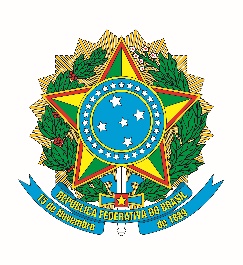 MINISTÉRIO DA EDUCAÇÃOUNIVERSIDADE FEDERAL DA PARAÍBAAGÊNCIA UFPB DE COOPERAÇÃO INTERNACIONALJoão Pessoa, XX de XXXXXXX de 20XX.A quem possa interessarA Agência UFPB de Cooperação Internacional declara, para os devidos fins de direito, que o (a) estudante XXXXX, de nacionalidade XXXXXXXX, nascido(a) em XX DE XXXXXXX DE XXXX, portadora do registro geral de nº XXXX SSDS/PB e cadastro de pessoa física nº XXX.XXX.XXX-XX, ingressou na instituição por meio do XXXXXX (ENEM/SiSU / Processo Seletivo Seriado / Vestibular) no Ano/Período Letivo XXXX.X e concluiu o curso de XXXXXXXXX do CENTRO DE XXXXXX (XXXX) da Universidade Federal da Paraíba (UFPB) dentro do prazo regular (X períodos letivos) no Ano/Período Letivo XXXX.X, com colação de grau realizada em XX DE XXXXXXX DE 2018, cumpriu com as disciplinas constantes no Histórico Escolar (páginas XX a XX) e apresentadas no Plano de Curso de disciplinas cursadas (páginas XX a XX) em anexo.Foram integralizadas XXXX (número escrito por extenso) horas de componentes curriculares, sendo XXXX (número escrito por extenso) horas de componentes básicos profissionais, XXXX (número escrito por extenso) horas de componentes obrigatórios, XXXX (número escrito por extenso) horas de componentes optativos e XXXX (número escrito por extenso) horas de componentes flexíveis.DISCIPLINAS CURSADAS:Atenciosamente,SANDRO MARDEN TORRESPresidente da Agência UFPB de Cooperação InternacionalUniversidade Federal da ParaíbaCÓDIGOCOMPONENTE CURRICULAR